Министерство науки и высшего образования Российской ФедерацииФедеральное государственное автономное образовательное учреждениевысшего образованияНациональный исследовательский ядерный университет «МИФИ»Саровский физико-технический институт – филиал НИЯУ МИФИФизико-технический факультетКафедра философии и историиXXХIV студенческая конференция по гуманитарным и социальным наукамXIII студенческая конференция по социологииV студенческая стратегическая сессия«Социология техники: Техника как культура»7 декабря 2022 г.Студенты СарФТИ НИЯУ МИФИ о Русском Севере.Доклад:Руководитель – Г.Ухабов-БогославскийД. Коротин, Л. ПлехановЭФУ30Р. Малозёмов, С. ТоруновРФ30Преподаватель:кандидат исторических наук, доцентО.В. СавченкоСаров-2022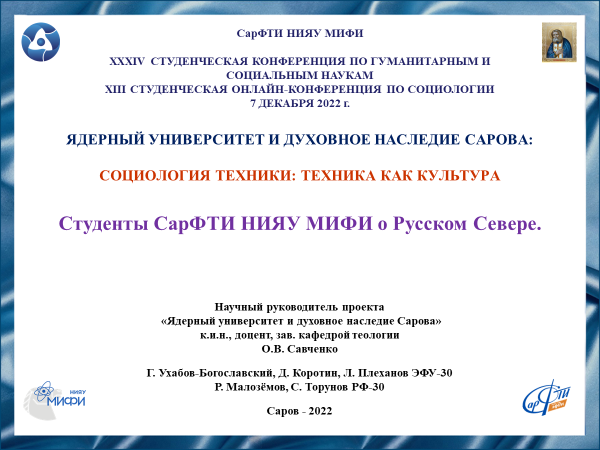 Слайд 1.Здравствуйте! Мы представляем Вам наш доклад на тему Русского Севера. 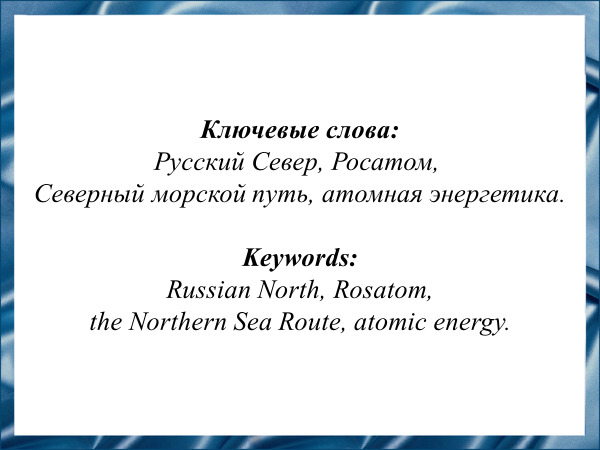 Слайд 2.Северные территории, и, в частности, Русский Север, являются важным для страны регионом. Однако, проведённый нами опрос показал, что большинство не знакомо с регионом. Люди не знают о богатствах региона, не знают и о безопасности, вклад Севера в которую нельзя недооценить.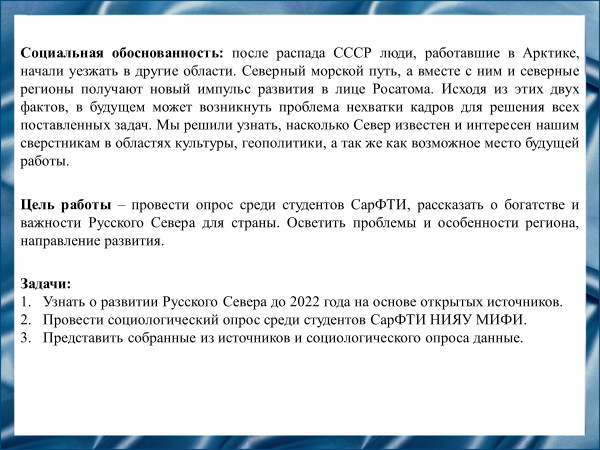 Слайд 3.Цель – провести опрос среди студентов нашего ВУЗа и рассказать Вам о значении Русского Севера для страны.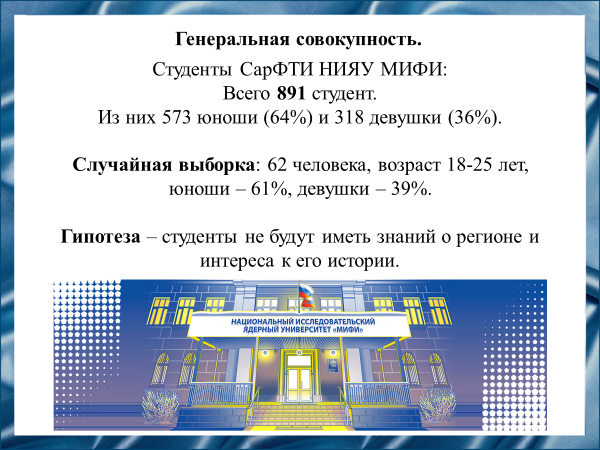 Слайд 4.Для проведения опроса мы использовали случайную выборку. Была выдвинута теория, что студенты не будут иметь знаний о регионе и интереса к его истории.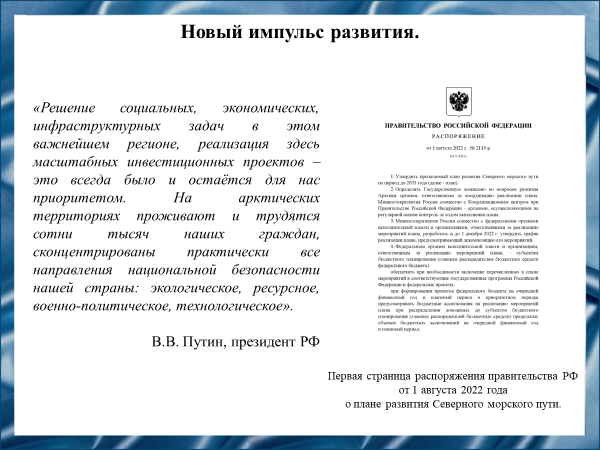 Слайд 5.Прежде чем представить результаты социологического опроса, мы бы хотели рассказать о значении Русского Севера для России. О важности региона, и о необходимости его развития в апреле этого года сказал президент России Владимир Владимирович Путин. Уже в августе правительство утвердило новый план развития Северного морского пути. План содержит более 150 мероприятий, а ключевая роль отдана Росатому. Север не может не быть нам безразличен: северные территории составляют больше половины территории нашей страны. Это богатый край, который поддерживает Россию во всех сферах.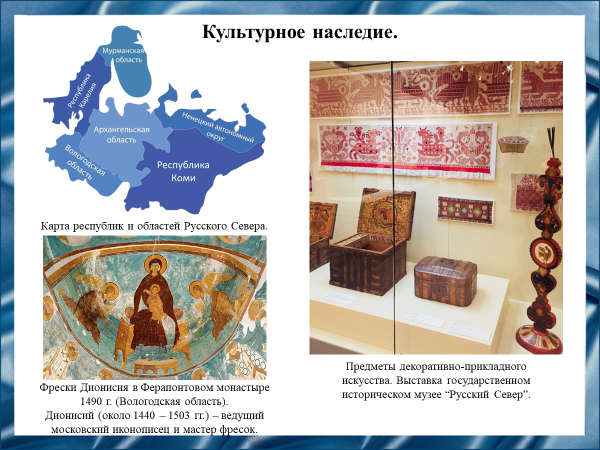 Слайд 6.Например, Русский Север, в который входят территории Архангельской, Вологодской, Мурманской областей, республик Карелия и Коми. У Русского Севера огромное культурное значение, он сохраняет каждую составляющую духовного наследия нашего народа в своём эталонном значении. Географическое положение и ресурсы Севера помогали нашим предкам через лихолетья веков сохранять русский язык, православие, древнюю архитектуру и иконопись, бесценные произведения декоративно-прикладного искусства.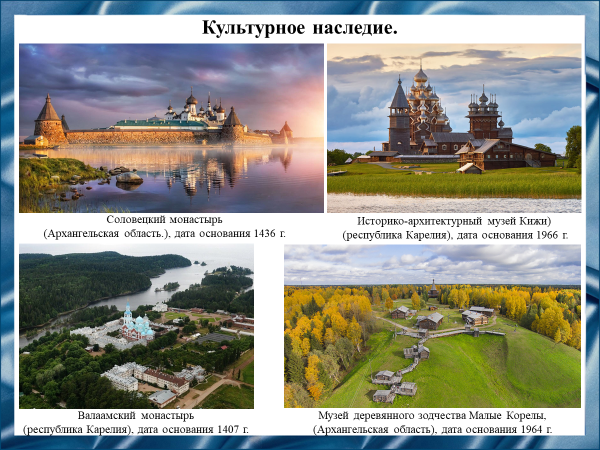 Слайд 7.Север сохранил множество значимых памятников: Соловецкий и Валаамский монастыри, Кижи и Малые Корелы – всё названное, лишь малая часть из всемирно известных памятников великой русской культуры.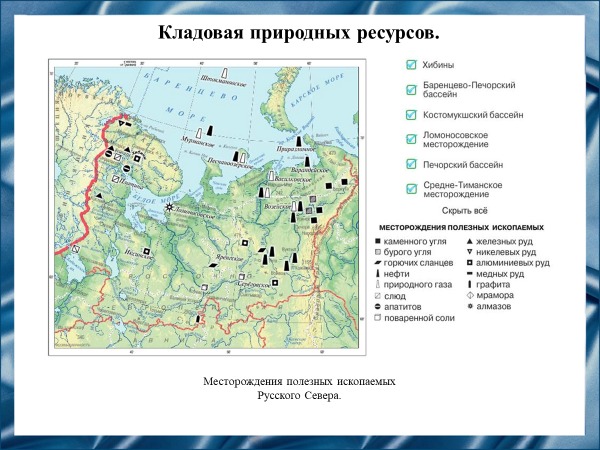 Слайд 8.Регион важен и экономически. Русский Север – важная топливно-энергетическая база страны в целом. Здесь сосредоточена значительная часть водных и топливных ресурсов России (нефти, газа, угля, торфа, сланцев). Здесь лежат значительные ресурсы горно-химического сырья (апатитов, солей), ресурсы для цветной металлургии (особенно редких металлов), промышленности, строительных материалов и чёрной металлургии. 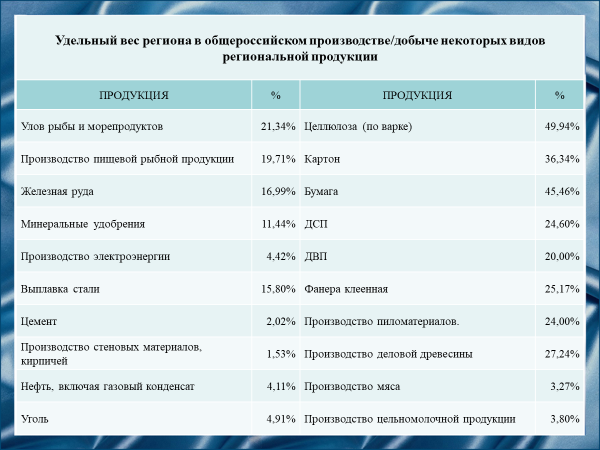 Слайд 9.Помимо перспективных залежей, Русский Север уже занимает видное место в производстве разнообразной промышленной продукции. Регион производит железную руду, сталь, минеральные удобрения, деловую древесину, бумагу, целлюлозу и морепродукты. Остальные показательные данные приведены на слайде. Все эти богатства поддерживают нашу страну экономически, обеспечивая пятую часть её ВВП и 70% внешнеторговых поступлений. 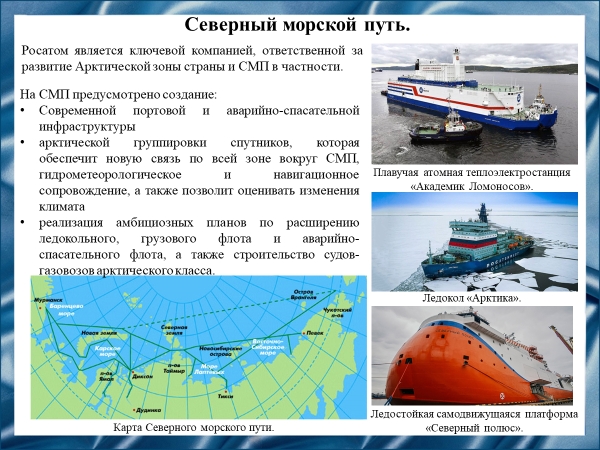 Слайд 10.Чрезвычайно выгодно и экономико-географическое положение региона, и его место на Северном морском пути. СМП получает новый импульс к развитию, а ключевой компанией, ответственной за это развития, назначен Росатом.Утверждённый план развития Северного морского пути до 2035 года содержит более 150 пунктов, а общий объём финансирования развития – почти 1.8 трлн рублей. Развитие СМП, как инфраструктурного проекта, будет поднимать и близлежащие регионы, в том числе и Русский Север.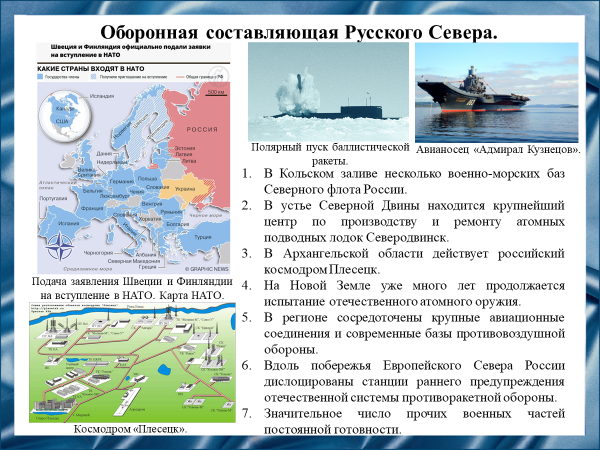 Слайд 11.Нельзя не упомянуть и про геополитическое значение региона. Поскольку страны НАТО, ввиду обострения ресурсного дефицита и независимой политики России усугубляют свои планы вокруг нашей территории, то для нас крайне важно военно-стратегическое преимущество региона. И наше преимущество в следующем: в Кольском заливе находятся базы Северного флота России, в Архангельске действует космодром Плесецк, в регионе сосредоточены крупные авиационные соединения, современные базы ПВО, дислоцированы станции раннего предупреждения противоракетной обороны.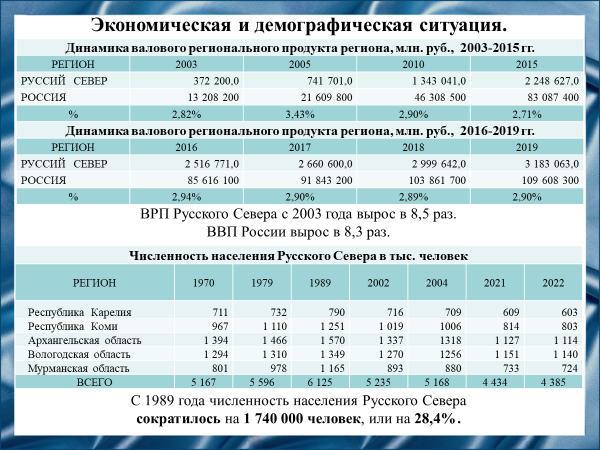 Слайд 12.Население — это основа и источник реализации всех геополитических устремлений. По числу жителей Русский Север – это самый небольшой район страны. Доля его населения – всего 3%.  Не смотря на очевидное значение региона для страны, поддержку и развитие на протяжении более 30 лет, люди продолжают покидать регион. Очевидно, это главное препятствие в освоении региона, и решении всех намеченных задач.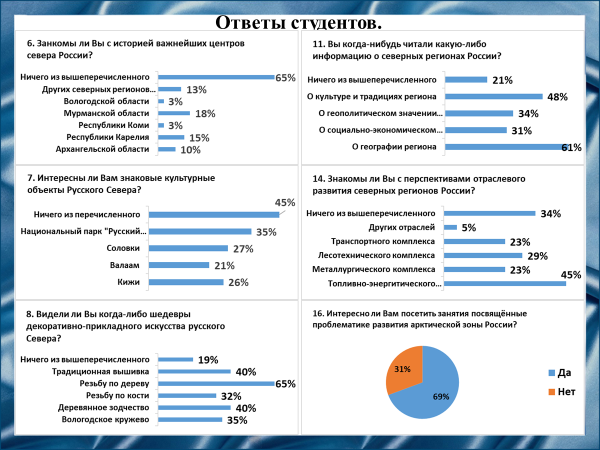 Слайд 13.Наша гипотеза подтвердилась только на половину – действительно, ребята в целом мало знакомы с Русским Севером. Но имеют большой интерес ко всему, что связанно с регионом. Ребята указали, что интересуются знаковыми культурными объектами, декоративно прикладным искусством, географией, историей и культурой региона.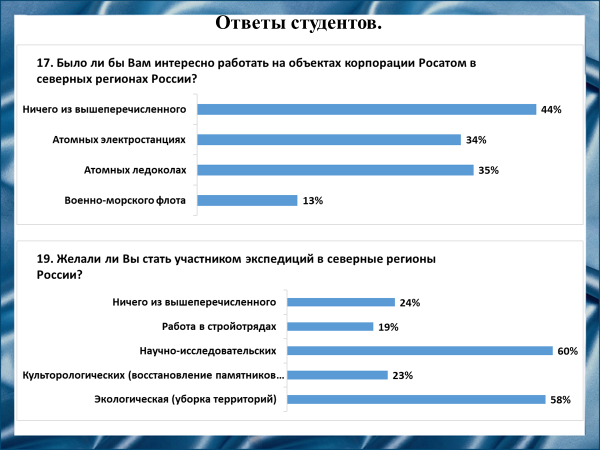 Слайд 14.Вопреки нашему предположению, большая часть опрошенных, напротив, указала, что им было бы интересно работать на объектах Росатома в северных регионах, и/или стать участником экспедиций (в основном научно-исследовательских).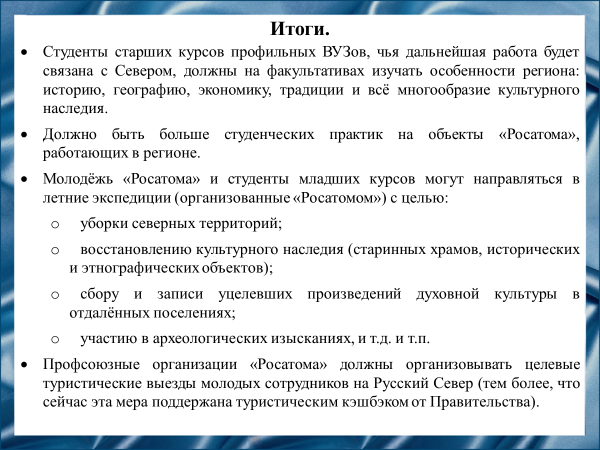 Слайд 15.Однако, итоги опроса полностью подтвердили другую нашу гипотезу о целесообразности предложить корпорации «Росатом» принять ряд дополнительных мер, направленных на «погружение» молодёжи организации в культурную среду Русского Севера:Для студентов старших курсов должны организовываться факультативные занятия, затрагивающие особенности северного региона,Увеличение количества студенческих практик на объекты «Росатома» в северном регионеДля студентов младших курсов могут организовываться летние экспедиции на Русский Север «Росатомом».Целесообразна для профсоюзных организаций «Росатома» подготовка туристических выездов молодых сотрудников на Русский Север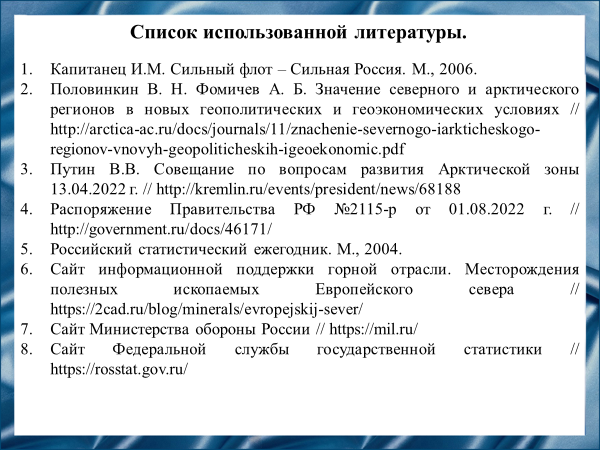 Слайд 16.Список использованной литературы.Капитанец И.М. Сильный флот – Сильная Россия. М., 2006.Половинкин В. Н. Фомичев А. Б. Значение северного и арктического регионов в новых геополитических и геоэкономических условиях // http://arctica-ac.ru/docs/journals/11/znachenie-severnogo-iarkticheskogo-regionov-vnovyh-geopoliticheskih-igeoekonomic.pdfПутин В.В. Совещание по вопросам развития Арктической зоны 13.04.2022 г. // http://kremlin.ru/events/president/news/68188Распоряжение Правительства РФ №2115-р от 01.08.2022 г. // http://government.ru/docs/46171/Российский статистический ежегодник. М., 2004.Сайт информационной поддержки горной отрасли. Месторождения полезных ископаемых Европейского севера // https://2cad.ru/blog/minerals/evropejskij-sever/Сайт Министерства обороны России // https://mil.ru/Сайт Федеральной службы государственной статистики // https://rosstat.gov.ru/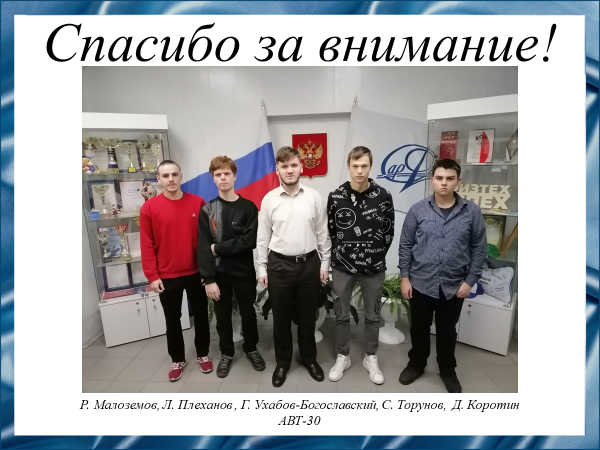 Слайд 17.Спасибо за внимание!